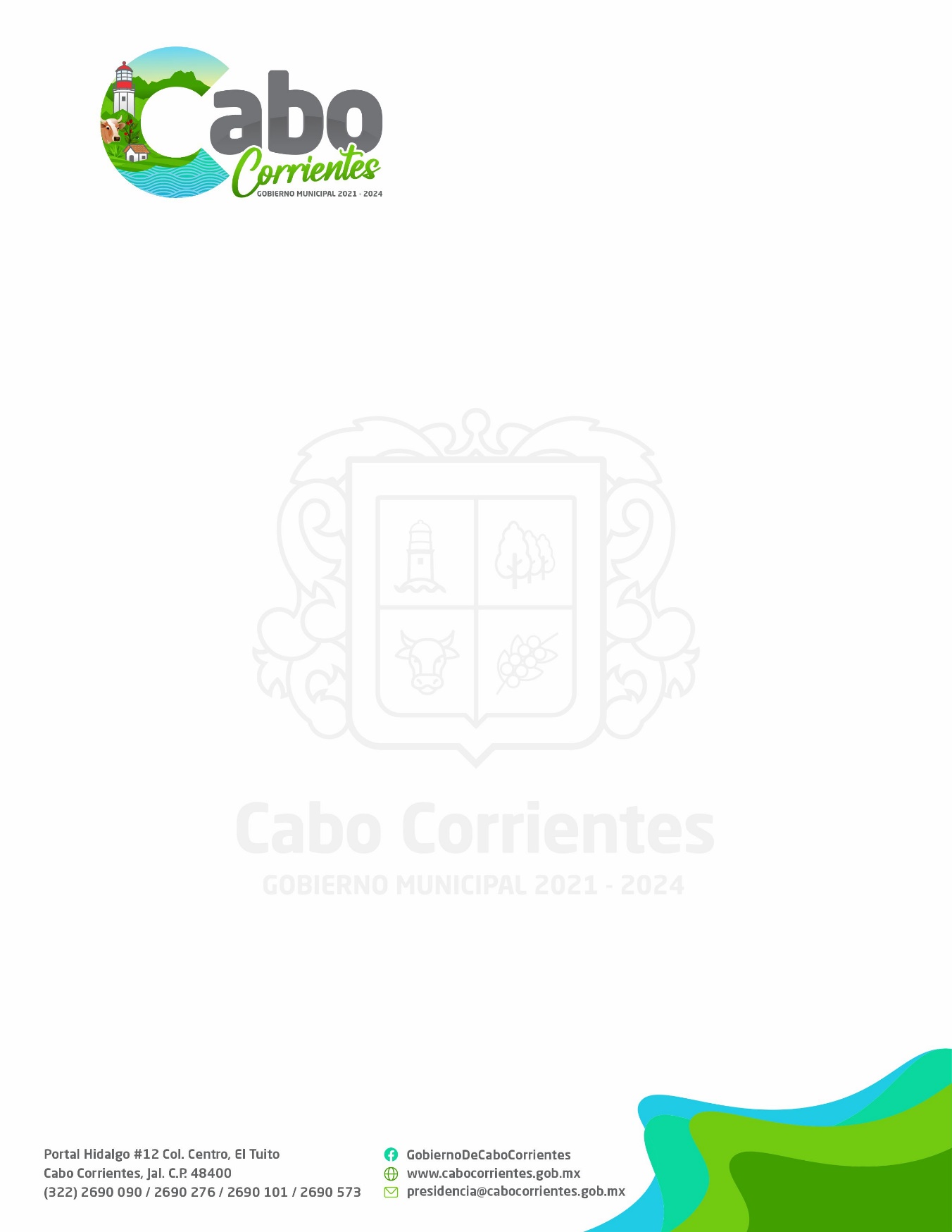 DIRECCION DE DESARROLLO RURAL Y MEDIO AMBIENTEINFORME TRIMESTRAL	OCTUBRE, NOVIEMBRE Y DICIEMBRE.OCTUBRE 2022Se dio atención a Productores que se presentaron en esta oficina sobre diversos temas relacionados con su actividad.Se envió al INEGI las estadísticas de sacrificio de ganado correspondiente al mes septiembre 2022,Se convocó y realizo la reunión del Consejo Municipal de Desarrollo Rural Sustentable del mes de octubre del 2022. El día 12 de octubre 2022 en el salón de usos múltiples de la casa de la cultura.  Se participó en la reunión del consejo Distrital de Desarrollo Rural Sustentable realizada en la Localidad de la Presa Cajón de Peñas, municipio de Tomatlan, Jalisco.Se dio promoción entre los ganaderos del Municipio a la convocatoria de la Sader Jalisco, para la adquisición de Sementales bovinos de alto registro genético.  NIVIEMBRE 2022               Se atendió a Productores sobre trámites y diversos temas relacionados con su actividad.       Se envió al INEGI las estadísticas de sacrificio de ganado correspondiente al mes octubre 2022.Se convocó y realizo la reunión del Consejo Municipal de Desarrollo Rural Sustentable correspondiente al mes de noviembre del 2022.Se organizó y participo en la reunión del Consejo Distrital de Desarrollo Rural Sustentable realizada en Tehuamixtle, municipio de Cabo Corrientes, Jalisco. Se participó en la reunión del Concejo Distrital de Desarrollo Rural Sustentable realizada en Pto. Vallarta, Jalisco,DICIEMBRE  2022Se atendió a Productores que se presentaron en esta oficina a pedir información de diversos temas relacionados con su actividad.Se envió al INEGI las estadísticas de sacrificio de ganado correspondiente al mes de noviembre 2022.Se elaboró escrito libre al Gobernador del Estado solicitando la instalación de casetas Fito zoosanitarias para el control de los productos del campo y animales que entran y salen de la región, en base al acuerdo del consejo distrital del mes de noviembre 2022.ATENTAMENTE“2023 AÑO DEL BICENTENARIO DEL NACIMIENTO DEL ESTADO LIBRE Y SOBERANO DE JALISCO”El Tuito, Cabo Corrientes, Jalisco, 18 enero 2023.C. JOSÉ MANUEL GÓMEZ GARCÍA  Director de Desarrollo Rural y Medio Ambiente